Circ.  93Firenze, 4 novembre 2019Ai genitori degli alunni delle classi dellaScuola Secondaria Primo Grado “Poliziano”Oggetto: Progetto “Quello che conta per me”La nostra scuola offre la possibilità di aderire ad un progetto gratuito"Quello che conta per me", organizzato dall’Associazione “Oltregiardino,” rivolto agli alunni ed ai genitori delle classi prime, seconde e terze. Si  tratta di sei incontri di 90 minuti ciascuno rivolti ai ragazzi, che saranno tenuti settimanalmente  in orario extrascolastico, ogni giovedì a partire dal 7/11/2019  e termineranno il 14/12/2019 dalle ore 15.30 alle 17.00 presso la scuola Poliziano. Durante tali incontri gli alunni impareranno a riconoscere e a gestire le loro emozioni e comportamenti che ci fanno star bene o che vorremmo cambiare, inoltre in alcuni di questi incontri saranno effettuate delle attività mente-corpo.A questi incontri ne seguiranno altri tre rivolti a tutti i genitori delle classi prime, seconde e terze. Gli incontri per i genitori inizieranno da giovedì 14/11/2019, dalle ore 17.15 alle ore 18.30.I genitori con il supporto di uno psicologo esperto in età evolutiva e genitorialità potranno confrontarsi sul rapporto e la comunicazione con i figli Il corso prevede la partecipazione massima di 20 alunni.Si invitano le famiglie a dichiarare il proprio interesse a questa iniziativa in tempi estremamente rapidi consegnando il modulo in portineria della sede Poliziano .Si fa presente che, dati i tempi compressi, chi fosse impossibilitato a partecipare sin dal 7 potrà iniziare la frequenza a partire dalla settimana successiva e che il primo incontro può essere inteso come di prova, al fine di valutare se proseguire o meno nella frequenza.Il Dirigente Scolastico,Prof. A. BussottiI sottoscritti ………………………………………Padre …………………………………………………madre  ……………………………………………….dell’alunno…………………………………………….classe………………..dichiara di - essere interessato				 -  non essere interessatoal progetto.Data						Firma del genitoreFirma del genitore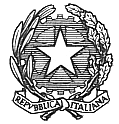 ISTITUTO COMPRENSIVO STATALE “A. POLIZIANO”Viale Morgagni n. 22 – 50134 FIRENZETel. 055/4360165 – FAX 055/433209 –C.M. FIIC85700L – C.F. 94202800481e-mail: fiic85700l@istruzione.it pec: fiic85700l@pec.istruzione.itsito http://www.icpoliziano.gov.it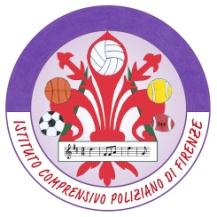 